ПриложениеОПЕРАТИВНЫЙ ЕЖЕДНЕВНЫЙ ПРОГНОЗ 
возникновения чрезвычайных ситуаций и происшествий на территории 
Российской Федерации на 16 апреля 2024 года.ДАЛЬНЕВОСТОЧНЫЙ ФОПрогноз опасных и неблагоприятных метеорологических условий Метеорологическая обстановкаНа западе Республики Саха (Якутия) сильный снег, мокрый снег, метель, налипание мокрого снега, гололедные явления. На севере Камчатского края, в Магаданской области сильный снег, метель, гололедица. В Чукотском АО сильный снег, метель, гололедица. В Приморском, Хабаровском краях, Амурской области, на севере Сахалинской области сильный дождь, местами мокрый снег. Во всех субъектах округа местами туман, на севере ночью и утром гололедица. На западе Республики Саха (Якутия) в Республике Бурятия, Забайкальском, Приморском краях, на севере Камчатского края, на востоке Чукотского АО сильный ветер с порывами 15-20 м/с. 1.2.Гидрологическая обстановка: В Приморском крае на реках продолжается развитие весеннего половодья. Реки края преимущественно очистились ото льда. Остаточные ледовые явления 
в виде редкого ледохода и остаточных заберег отмечается в бассейне р. Уссури только на севере края. За счет высоких температур воздуха, таяния снега в горных 
и лесных участках местности, оттаивания почвы, продолжается приток талых вод 
в русла рек. Наиболее интенсивные подъемы воды, на 12-42 см за сутки отмечаются на реках бассейна Уссури в центральных и северных районах края. Отмечается подтопление пойм рек Малиновка, Ореховка, Крыловка. На отдельных участках рек Уссури и Большая Уссурка уровни близки к пойменным отметкам. На реках бассейнов оз. Ханка и Японского моря (в южных, западных и восточных районах) приток талых вод составляет 2-5 см за сутки, все реки в берегах. Опасных гидрологических явлений не отмечается. В ближайшие трое суток, продолжится постепенный приток талых вод в русла рек, ожидаемый дополнительный подъем составит 0,05 – 0,6 м. Ожидается выход воды на пойму на отдельных участках рек 
в бассейне р Уссури. Опасных гидрологических явлений не прогнозируется.В Республике Бурятия на большинстве рек наблюдаются признаки разрушения ледяного покрова, на реках северных районов сохраняется ледостав. 
На р. Селенга в верхнем и среднем течении прошел ледоход. На р. Джида 
у с. Хамней в ближайшие сутки существует вероятность выхода воды на пойму. 
В результате прохождения ледохода на р .Селенга и формирования затора около 
о. Богородский возможно затопление территорий СНТ «Респект», СНТ « Пески».В Забайкальском крае 15 апреля  на р. Шилка у г. Сретенск и с. Усть-Карск, 
р. Аргунь у с. Урюпино, в сроки около и на 4 дня раньше обычного появились закраины, на р. Онон у с. Верхний Ульхун начался ледоход в обычные сроки, 
на р. Зюльзя у с. Акима и р. Витим у с. Неляты появилась воды на льду. 
На остальных реках края увеличились поток воды на льду, промоины, закраины. 
На реках северных районов наблюдается ледостав, местами вода на льду.В Сахалинской области на большинстве рек о. Сахалина наблюдались подъемы уровней воды на 5-75 см. На р. Сусуя у г. Южно-Сахалинск уровень воды достиг отметки неблагоприятного явления, отмечается затопление поймы. 
На р. Лесогорке (с. Лесогорское) и р. Большой Александровке (с. Корсаковка) после разрушения заторов льда наблюдались спады уровней на 57 и 116 см, соответственно. Ледоходы также отмечались на р. Макарова (г. Макаров) и р. Тымь (с. Адо-Тымово). В предстоящие сутки на реках острова ожидаются колебания уровней воды в пределах 50 см, на р. Сусуе (г. Южно-Сахалинск) сохранится затопление поймы, продолжится активное разрушение ледяного покрова на реках, не освободившихся ото льда.В Камчатском крае на реках продолжался процесс развития весенних явлений. На северных реках Соболевского района, а также на реках Тигильского района отмечалось увеличение полыней, на реках южных районов сохранялся процесс очищения от остаточных ледовых явлений. В связи с повышением дневной температуры воздуха в среднем и нижнем течении р. Камчатка ее притоках, реках Тигильского района, а также на отдельных реках Усть-Большерецкого района отмечался небольшой приток талых вод на 1-10 см, на остальных реках южных районов края наблюдалось в основном понижение уровней воды. На реках Пенжинского и Олюторского районов значительных изменений в уровенном 
и ледовом режимах не отмечалось. В последующие сутки на большинстве рек южной половины продолжится развитие весенних явлений, на отдельных реках южных и центральных районов полуострова будет отмечаться небольшой приток талых вод в русла рек. На реках Пенжинского и Олюторского районов значительных изменений не ожидается.В Амурской области на Верхнем Амуре сохраняется ледостав. На Среднем Амуре у с. Иннокентьевка – чисто. Продолжается ледоход на рр. Зея 
у с. Поляковский, Архара у с. Архара, на 5 дней раньше нормы начался ледоход 
на р. Томь у г. Белогорск, в верхнем течении реки отмечаются подвижки льда.В Еврейской АО на реках сохраняется ледостав с полыньями, закраинами. 
На Среднем Амуре у с. Пашково отмечается редкий ледоход, у н.п. Нагибово, Нижнеспасское – подвижки льда, у с. Ленинское – средний ледоход. Река Сунгари очистилась ото льда. На р. Б. Бира в верхнем и нижнем течении ледоход различной интенсивности, у ст. Бира - ледостав с закраинами. На р. Биджан – чисто. На 4 дня раньше обычного отмечаются подвижки льда на р. Тунгуска у с. Архангеловка.В Хабаровском крае на р. Уссури и на Амурской протоке у с. Казакевичево отмечается ледоход различной интенсивности. На р. Уссури при вскрытии ото льда уровни воды достигали отметки неблагоприятного явления у с. Лончаково (13 апреля 370 см НЯ 350 см), у с.Венюково (14 апреля 414 см НЯ 400 см). Пойма реки в Бикинском, Вяземском, им. Лазо районах затоплена на глубину 0,4-1,5 м, наблюдается медленное снижение уровней воды. На р. Хор у пос. Среднехорский отмечаются остаточные забереги, у с. Бичевая редкий ледоход. В связи 
с повышенным температурным фоном, усилением снеготаяния в горах 
и прошедшими осадками на реках района им. Лазо (Хор, Кия, Подхоренок, Матай, Катэн) отмечаются подъемы уровней воды на 20-30 см/сутки, на р. Матай 
у с. Долми уровни воды категории НЯ. В ближайшие дни ожидается дополнительный подъем на 0,2-0,4 м. Затоплена пойма рек Подхоренок, Матай, Катэн, Кия на глубину 0,2-0,7 м. В Хабаровском районе на р. Манома у с. Манома-1 отмечается затор льда ниже поста, интенсивный подъем уровня воды на 85 см/сутки, в 12 ч. уровень воды достиг отметки неблагоприятного явления и составил 513 см (НЯ 510 см). В период 15-16 апреля ожидается дополнительный подъем на 0,2-0,3 м. На Амуре у г. Хабаровска подвижка льда, вскрытие реки у города ожидается 
в ближайшие 1-3 дня. На реках центральных и северных районов сохраняется ледостав с закраинами, полыньями на отдельных участках. На реках других субъектов округа преобладает зимний режим.Японское море, Татарский пролив высота волн 1-2 м (4 балла).Охотское море высота волн 1-2 м (4 балла).Берингово море высота волн 2-3.5м (5 баллов).2. Прогноз ЧС        2.1. Природные и природно-техногенные ЧСПрогнозируется вероятность возникновения ЧС (происшествий), связанных 
с нарушением условий жизнедеятельности населения, в результате нарушения энергоснабжения, обрушения широкоформатных конструкций, падения деревьев 
на западе Республики Саха (Якутия), в Республике Бурятия, Забайкальском, Приморском краях, на севере Камчатского края, на востоке Чукотского АО (Источник – сильный порывистый ветер), на западе Республики Саха (Якутия) (Источник – налипание мокрого снега, гололедные явления).Существует вероятность возникновения ЧС (происшествий), связанных 
с затруднением в движении автотранспорта, перекрытием трасс для движения 
и увеличением количества ДТП на автодорогах федерального, регионального 
и местного значения на западе Республики Саха (Якутия), на севере Камчатского края, в Приморском, Хабаровском краях, в Магаданской, Амурской областях, на севере Сахалинской области, Чукотском АО (Источник – сильный снег, мокрый снег, дождь, метель, гололедица), на территории всех субъектов округа (Источник – туман), на севере округа (Источник – гололедица).Существует вероятность затруднения в работе аэропортов и вертолетных площадок на западе Республики Саха (Якутия), на севере Камчатского края, в Приморском, Хабаровском краях, в Магаданской, Амурской областях, на севере Сахалинской области, Чукотском АО (Источник – сильный снег, мокрый снег, дождь, метель), на территории всех субъектов округа (Источник – туман).Прогнозируется вероятность возникновения ЧС (происшествий) в акваториях Берингова моря, связанных с авариями и повреждениями на судах при нарушении правил судоходства в условиях осложненной синоптической обстановки. Возможны повреждения судов у причалов, береговых сооружений, нарушения в работе переправ (Источник – волнение моря до 5 баллов).Существует вероятность локальных подтоплений пониженных участков местности, низководных мостов, подмывом дорог на территории Республики Бурятия, Амурской, Сахалинской областей, Приморского, Камчатского, Хабаровского краев, Еврейской АО (Источник – осадки, кратковременные подъемы уровней воды).Наибольший риск провалов людей и техники под лед сохраняется на водных объектах округа. На озерах, водохранилищах, в руслах рек повышается вероятность отрыва ледовых полей.Существует вероятность возникновения единичных очагов ландшафтных пожаров, а также ухудшения лесопожарной обстановки на природных территориях юго-западных районов Забайкальского, южных и центральных районов Хабаровского, Приморского краев, Еврейской АО.Возникает вероятность ЧС (происшествий), в связи с перекрытием дорог, нарушением работы транспорта, повреждением зданий и сооружений, нарушением работы систем жизнеобеспечения населения, угрозой населению, вызванных сходом снежных лавин в горных и лавиноопасных районах республик Саха (Якутия), Бурятия, Камчатского, Забайкальского краёв, Сахалинской, Магаданской областей, Чукотского  АО (Источник – сход снежных лавин).2.2. Техногенные ЧСПрогнозируется вероятность возникновения чрезвычайных ситуаций 
локального уровня, связанных с авариями в работе систем коммунального жизнеобеспечения, а также риск возникновения техногенных пожаров 
(в т.ч. взрывов бытового газа), бытовых пожаров в частном секторе 
с использованием печного отопления на территории всех субъектов округа (Источник – износ оборудования, нарушение и несоблюдение производственно-технологических норм и правил эксплуатации газового оборудования, 
не соблюдение правил пожарной безопасности).СИБИРСКИЙ ФОПрогноз опасных и неблагоприятных метеорологических условийМетеорологическая обстановкаВ Омской, Новосибирской, Томской областях сильный дождь, мокрый снег, местами гололедные явления. На юге Таймыра сильный снег, метель, гололедица. В Алтайском крае, Омской, Новосибирской, Томской областях, Туруханском МР Красноярского края, на севере Эвенкийского МР Красноярского края, на Таймыре сильный ветер с порывами 15-20 м/с. 1.2.Гидрологическая обстановка: Повышение уровня воды (на 30-140 см за сутки) в связи с развитием половодья, затопление пойм отмечается на реках Алтайского края, Томской, Новосибирской, Кемеровской, Омской областей. 15-19 апреля ожидается резкий подъём уровня воды с достижением опасной отметки на р. Абакан у г. Абаза (Республика Хакасия), р. Чумыш у с. Ельцовка (Алтайский край), р. Томь у г. Томск и с. Козюлино (Томская область) возможен рост уровня воды до опасной отметки.Прогноз ЧСПриродные и природно-техногенные ЧСПрогнозируется вероятность возникновения ЧС (происшествий), связанных 
с нарушением условий жизнедеятельности населения, в результате нарушения энергоснабжения, обрушения широкоформатных конструкций, падения деревьев 
в Алтайском крае, Омской, Новосибирской, Томской областях, Туруханском МР Красноярского края, на севере Эвенкийского МР Красноярского края, на Таймыре (Источник – сильный порывистый ветер), в Омской, Новосибирской, Томской областях (Источник – гололедные явления). Существует вероятность возникновения ЧС (происшествий), связанных 
с затруднением в движении автотранспорта, перекрытием трасс для движения 
и увеличением количества ДТП на автодорогах федерального, регионального 
и местного значения на юге Таймыра (Источник – сильный снег, метель, гололедица), в Омской, Новосибирской, Томской областях (Источник – сильный дождь, мокрый снег, гололедица).Существует вероятность затруднения в работе аэропортов и вертолетных площадок на юге Таймыра (Источник – сильный снег, метель).Существует вероятность локальных подтоплений пониженных участков местности, низководных мостов, подмывом дорог на территории республик Алтай, Хакасия, Кемеровской, Новосибирской, Томской, Омской областей, Алтайского края (Источник – осадки, кратковременные подъемы уровней воды).Наибольший риск провалов людей и техники под лед сохраняется на водных объектах округа. На озерах, водохранилищах, в руслах рек повышается вероятность отрыва ледовых полей.Возникает вероятность ЧС (происшествий), в связи с перекрытием дорог, нарушением работы транспорта, повреждением зданий и сооружений, нарушением работы систем жизнеобеспечения населения, угрозой населению, вызванных сходом снежных лавин в горных и лавиноопасных районах республик Алтай, Тыва, Хакасия, Красноярского края, Иркутской, Кемеровской областей (Источник – сход снежных лавин). 2.2. Техногенные ЧС Прогнозируется вероятность возникновения чрезвычайных ситуаций локального уровня, связанных с авариями в работе систем коммунального жизнеобеспечения, а также риск возникновения техногенных пожаров (в т.ч. взрывов бытового газа), бытовых пожаров в частном секторе с использованием печного отопления на территории всех субъектов округа (Источник – износ оборудования, нарушение и несоблюдение производственно-технологических норм и правил эксплуатации газового оборудования, не соблюдение правил пожарной безопасности).УРАЛЬСКИЙ ФО1. Прогноз опасных и неблагоприятных метеорологических условийМетеорологическая обстановкаВ Свердловской, Челябинской, Курганской, Тюменской областях сильный снег, мокрый снег, дождь, метель, гололедные явления. На юге Ямало-Ненецкого, на востоке Ханты-Мансийского АО сильный снег, метель, гололедица. Во всех субъектах округа сильный ветер с порывами 15-20 м/с. 1.2.Гидрологическая обстановкаПовышение уровня воды (на 30-140 см за сутки) в связи с развитием половодья, затопление пойм отмечается на реках Тюменской, Курганской областей.  В Тюменской области уровень воды превысил неблагоприятную отметку на р. Ишим у с. Ильинка.В Курганской области уровень воды превысил неблагоприятную отметку на р. Тобол у г. Курган и с. Звериноголовское. 15-19 апреля ожидается резкий подъём уровня воды с достижением опасной отметки на р. Тобол у г. Курган. 2. Прогноз ЧС2.1. Природные и природно-техногенные ЧС  Прогнозируется вероятность возникновения ЧС (происшествий), связанных 
с нарушением условий жизнедеятельности населения, в результате нарушения энергоснабжения, обрушения широкоформатных конструкций, падения деревьев 
на территории всех субъектов округа (Источник – сильный порывистый ветер), в Свердловской, Челябинской, Курганской, Тюменской областях (Источник – гололедные явления).Существует вероятность возникновения ЧС (происшествий), связанных 
с затруднением в движении автотранспорта, перекрытием трасс для движения 
и увеличением количества ДТП на автодорогах федерального, регионального 
и местного значения в Свердловской, Челябинской, Курганской, Тюменской областях, на юге Ямало-Ненецкого, на востоке Ханты-Мансийского АО (Источник – сильный снег, метель, гололедица).Существует вероятность затруднения в работе аэропортов и вертолетных площадок в Свердловской, Челябинской, Курганской, Тюменской областях, на юге Ямало-Ненецкого, на востоке Ханты-Мансийского АО (Источник – сильный снег, метель).Наибольший риск провалов людей и техники под лед сохраняется на водных объектах округа. На озерах, водохранилищах, в руслах рек повышается вероятность отрыва ледовых полей.Существует вероятность локальных подтоплений пониженных участков местности, низководных мостов, подмывом дорог на территории Курганской, Челябинской, Тюменской, Свердловской областей (Источник – осадки, кратковременные подъемы уровней воды на малых реках, снеготаяние, ослабление ледовых явлений).Существует вероятность возникновения единичных очагов ландшафтных пожаров, а также ухудшения лесопожарной обстановки на природных территориях южных районов Челябинской области.2.2. Техногенные ЧССуществует вероятность возникновения ЧС (происшествий), связанных 
с авариями в работе систем коммунального жизнеобеспечения, а также риск возникновения техногенных пожаров (в т. ч. взрывов бытового газа) на территории всех субъектов округа (Источник – износ оборудования, нарушение 
и несоблюдение производственно-технологических норм и правил эксплуатации газового оборудования).ПРИВОЛЖСКИЙ ФО1. Прогноз опасных и неблагоприятных метеорологических условийМетеорологическая обстановкаВ Республике Башкортостан, Удмуртской Республике, Пермском крае, Саратовской, Кировской, Оренбургской областях сильный дождь, местами мокрый снег. Во всех субъектах округа сильный ветер с порывами 15-20 м/с. 1.2.Гидрологическая обстановкаНа реках округа наблюдается прохождение половодья с интенсивным ростом уровня воды (на 30-214 см за сутки), затопление пойм и превышение отметок неблагоприятного и опасного явления. Уровень воды превышает неблагоприятную отметку местами на реках Республики Башкортостан, Оренбургской, Ульяновской, Самарской областей. В Оренбургской области уровень воды выше опасной отметки отмечается 
на р. Урал у г. Оренбург и с. Илек, р. Илек у с. Весёлый Первый.2. Прогноз ЧС2.1. Природные и природно-техногенные ЧСПрогнозируется вероятность возникновения ЧС (происшествий), связанных 
с нарушением условий жизнедеятельности населения в результате нарушения энергоснабжения, обрушения широкоформатных конструкций, падения деревьев 
на территории всех субъектов округа (Источник – сильный порывистый ветер).Существует вероятность возникновения ЧС (происшествий), связанных 
с затруднением в движении автотранспорта, перекрытием трасс для движения 
и увеличением количества ДТП на автодорогах федерального, регионального 
и местного значения в Республике Башкортостан, Удмуртской Республике, Пермском крае, Саратовской, Кировской, Оренбургской областях (Источник – сильный дождь).Существует вероятность локальных подтоплений пониженных участков местности, низководных мостов, подмывом дорог на территории Нижегородской, Оренбургской, Пензенской, Самарской, Ульяновской, Кировской областей, Республик Мордовия, Башкортостан, Татарстан, Удмуртия, Чувашия (Источник – осадки, кратковременные подъемы уровней воды на малых реках, снеготаяние, ослабление ледовых явлений).Наибольший риск провалов людей и техники под лед сохраняется на водных объектах в северных субъектах округа. На озерах, водохранилищах, в руслах рек повышается вероятность отрыва ледовых полей.Существует вероятность возникновения единичных очагов ландшафтных пожаров, а также ухудшения лесопожарной обстановки на природных территориях западных районов Республики Башкортостан.2.2 Техногенные ЧС Существует вероятность возникновения ЧС (происшествий), связанных 
с авариями в работе систем коммунального жизнеобеспечения, а также риск возникновения техногенных пожаров (в т. ч. взрывов бытового газа) на территории всех субъектов округа (Источник – износ оборудования, нарушение 
и несоблюдение производственно-технологических норм и правил эксплуатации газового оборудования).ЮЖНЫЙ ФОПрогноз опасных и неблагоприятных метеорологических условийМетеорологическая обстановкаВ Ростовской области сильный дождь, ливневой дождь, местам гроза. Ветер во всех субъектах округа с порывами 15-20 м/с, местами до 23 м/с. 1.2 Гидрологическая обстановка	Паводки с подъёмом уровня воды (на 25-43 см за сутки) прошли местами на реках Краснодарского края.Черное море высота волн 0.5-1 м (3 балла).Азовское море и Керченский пролив высота волн 0.5-1 м (3 балла).2. Прогноз ЧС2.1. Природные и природно-техногенные ЧСПрогнозируется вероятность возникновения ЧС (происшествий), связанных 
с нарушением условий жизнедеятельности населения в результате нарушения энергоснабжения, обрушения широкоформатных конструкций, падения деревьев 
на территории всех субъектов округа (Источник – сильный порывистый ветер).Существует вероятность поражения объектов электроэнергетики (трансформаторных подстанций, электрических систем и др.), хранилищ ГСМ, 
а также других объектов, не оборудованных молниезащитой (громоотводом), разрядами атмосферного электричества (молниями) на территории Ростовской области (Источник – грозы).Существует вероятность возникновения ЧС (происшествий), связанных 
с затруднением в движении автотранспорта, перекрытием трасс для движения 
и увеличением количества ДТП на автодорогах федерального, регионального 
и местного значения на территории Ростовской области (Источник – сильный дождь).Существует вероятность локальных подтоплений пониженных участков местности, низководных мостов, подмывом дорог на территории Краснодарского края, Волгоградской, Ростовской области (Источник – осадки, кратковременные подъемы уровней воды на малых реках).Сохраняется вероятность возникновения единичных очагов ландшафтных пожаров, а также ухудшения лесопожарной обстановки на природных территориях республик Адыгея, Крым, Калмыкия, северных и центральных районов Краснодарского края, юго-восточных районов Ростовской области, восточных районов Волгоградской области, Астраханской области.На территории горных районов Республики Крым, Краснодарского края существует вероятность возникновения ЧС (происшествий), связанных с перекрытием автомобильных и железных дорог, нарушением работы транспорта, повреждением опор ЛЭП, повреждением зданий и сооружений, нарушением работы систем жизнеобеспечения (Источник – оползни, обвалы, сели, провалы грунта, антропогенная деятельность).Возникает вероятность возникновения ЧС (происшествий), в связи 
с перекрытием дорог, нарушением работы транспорта, повреждением зданий 
и сооружений, нарушением работы систем жизнеобеспечения населения, угрозой населению, вызванных сходом снежных лавин в горных и лавиноопасных районах Республики Адыгея, Краснодарского края (выше 2000 м над уровнем моря) (Источник – сход снежных лавин).2.2. Техногенные ЧС Существует вероятность возникновения ЧС (происшествий), связанных 
с авариями в работе систем коммунального жизнеобеспечения, а также риск возникновения техногенных пожаров (в т. ч. взрывов бытового газа) на территории всех субъектов округа (Источник – износ оборудования, нарушение 
и несоблюдение производственно-технологических норм и правил эксплуатации газового оборудования). ДОНЕЦКАЯ НАРОДНАЯ РЕСПУБЛИКА1. Прогноз опасных и неблагоприятных метеорологических условий1.1 Метеорологическая обстановкаНа территории Республики сильный дождь, ливневой дождь, местами гроза. Ветер с порывами 15-20 м/с. 1.2 Гидрологическая обстановка Гидрологическая обстановка на водных объектах Республики стабильная, соответствующая сезонным процессам.2. Прогноз ЧС2.1. Природные и природно-техногенные ЧС Прогнозируется вероятность возникновения ЧС (происшествий), связанных 
с нарушением условий жизнедеятельности населения в результате нарушения энергоснабжения, обрушения широкоформатных конструкций, падения деревьев 
на территории Республики (Источник – сильный порывистый ветер).Существует вероятность поражения объектов электроэнергетики (трансформаторных подстанций, электрических систем и др.), хранилищ ГСМ, 
а также других объектов, не оборудованных молниезащитой (громоотводом), разрядами атмосферного электричества (молниями) на территории Республики (Источник – грозы).Существует вероятность возникновения ЧС (происшествий), связанных 
с затруднением в движении автотранспорта, перекрытием трасс для движения 
и увеличением количества ДТП на автодорогах федерального, регионального 
и местного значения на территории Республики (Источник – сильный дождь).Сохраняется вероятность возникновения единичных очагов ландшафтных пожаров, а также ухудшения лесопожарной обстановки на природных территориях отдельных районов Республики.2.2. Техногенные ЧССуществует вероятность возникновения ЧС (происшествий), связанных 
с авариями в работе систем коммунального жизнеобеспечения, а также риск возникновения техногенных пожаров (в т. ч. взрывов бытового газа) на территории Республики (Источник – износ оборудования, нарушение и несоблюдение производственно-технологических норм и правил эксплуатации газового оборудования).ЛУГАНСКАЯ НАРОДНАЯ РЕСПУБЛИКА1. Прогноз опасных и неблагоприятных метеорологических условий1.1 Метеорологическая обстановкаНа территории Республики сильный дождь, ливневой дождь, местами гроза. Ветер с порывами 15-20 м/с. 1.2 Гидрологическая обстановка Гидрологическая обстановка на водных объектах Республики стабильная, соответствующая сезонным процессам.2. Прогноз ЧС2.1. Природные и природно-техногенные ЧС Прогнозируется вероятность возникновения ЧС (происшествий), связанных 
с нарушением условий жизнедеятельности населения в результате нарушения энергоснабжения, обрушения широкоформатных конструкций, падения деревьев 
на территории Республики (Источник – сильный порывистый ветер).Существует вероятность поражения объектов электроэнергетики (трансформаторных подстанций, электрических систем и др.), хранилищ ГСМ, 
а также других объектов, не оборудованных молниезащитой (громоотводом), разрядами атмосферного электричества (молниями) на территории Республики (Источник – грозы).Существует вероятность возникновения ЧС (происшествий), связанных 
с затруднением в движении автотранспорта, перекрытием трасс для движения 
и увеличением количества ДТП на автодорогах федерального, регионального 
и местного значения на территории Республики (Источник – сильный дождь).2.2. Техногенные ЧССуществует вероятность возникновения ЧС (происшествий), связанных 
с авариями в работе систем коммунального жизнеобеспечения, а также риск возникновения техногенных пожаров (в т. ч. взрывов бытового газа) на территории Республики (Источник – износ оборудования, нарушение и несоблюдение производственно-технологических норм и правил эксплуатации газового оборудования).ЗАПОРОЖСКАЯ ОБЛАСТЬ1. Прогноз опасных и неблагоприятных метеорологических условий1.1 Метеорологическая обстановкаНа территории области ветер с порывами 15-20 м/с. 1.2 Гидрологическая обстановка Гидрологическая обстановка на водных объектах области стабильная, соответствующая сезонным процессам.2. Прогноз ЧС2.1. Природные и природно-техногенные ЧС Прогнозируется вероятность возникновения ЧС (происшествий), связанных 
с нарушением условий жизнедеятельности населения в результате нарушения энергоснабжения, обрушения широкоформатных конструкций, падения деревьев 
на территории области (Источник – сильный порывистый ветер).Сохраняется вероятность возникновения единичных очагов ландшафтных пожаров, а также ухудшения лесопожарной обстановки на природных территориях отдельных районов области.2.2. Техногенные ЧССуществует вероятность возникновения ЧС (происшествий), связанных 
с авариями в работе систем коммунального жизнеобеспечения, а также риск возникновения техногенных пожаров (в т. ч. взрывов бытового газа) на территории области (Источник – износ оборудования, нарушение и несоблюдение производственно-технологических норм и правил эксплуатации газового оборудования).ХЕРСОНСКАЯ ОБЛАСТЬ1. Прогноз опасных и неблагоприятных метеорологических условий1.1 Метеорологическая обстановкаНа территории области ветер с порывами 15-20 м/с.1.2 Гидрологическая обстановка Гидрологическая обстановка на водных объектах области стабильная, соответствующая сезонным процессам.2. Прогноз ЧС2.1. Природные и природно-техногенные ЧС Прогнозируется вероятность возникновения ЧС (происшествий), связанных 
с нарушением условий жизнедеятельности населения в результате нарушения энергоснабжения, обрушения широкоформатных конструкций, падения деревьев 
на территории области (Источник – сильный порывистый ветер).Сохраняется вероятность возникновения единичных очагов ландшафтных пожаров, а также ухудшения лесопожарной обстановки на природных территориях отдельных районов области.2.2. Техногенные ЧССуществует вероятность возникновения ЧС (происшествий), связанных 
с авариями в работе систем коммунального жизнеобеспечения, а также риск возникновения техногенных пожаров (в т. ч. взрывов бытового газа) на территории области (Источник – износ оборудования, нарушение и несоблюдение производственно-технологических норм и правил эксплуатации газового оборудования).СЕВЕРО-КАВКАЗСКИЙ ФО1. Прогноз опасных и неблагоприятных метеорологических условий1.1 Метеорологическая обстановкаНа территории всех субъектов округа туман. Во всех субъектах округа сильный ветер с порывами 15-20 м/с.Гидрологическая обстановкаПаводки с подъёмом уровня воды (на 25-43 см за сутки) прошли местами на реках Ставропольского края, Карачаево-Черкесской, Кабардино-Балкарской республик, Республики Дагестан.Каспийское море: высота волн 0.5-1 м (3 балла).2. Прогноз ЧС2.1. Природные и природно-техногенные ЧСПрогнозируется вероятность возникновения ЧС (происшествий), связанных 
с нарушением условий жизнедеятельности населения в результате нарушения энергоснабжения, обрушения широкоформатных конструкций, падения деревьев 
на территории всех субъектов округа (Источник – сильный порывистый ветер).Существует вероятность возникновения ЧС (происшествий), связанных 
с затруднением в движении автотранспорта, перекрытием трасс для движения 
и увеличением количества ДТП на автодорогах федерального, регионального 
и местного значения на территории всех субъектов округа (Источник – туман).Существует вероятность затруднения в работе аэропортов и вертолетных площадок на территории всех субъектов округа (Источник – туман).Существует вероятность локальных подтоплений пониженных участков местности, низководных мостов, подмывом дорог на территории Ставропольского края, Карачаево-Черкесской, Кабардино-Балкарской республик, республик Северная Осетия-Алания, Дагестан (Источник – осадки, кратковременные подъемы уровней воды на малых реках).Сохраняется вероятность возникновения единичных очагов ландшафтных пожаров, а также ухудшения лесопожарной обстановки на природных территориях северных и центральных районов Республики Дагестан, Ставропольского края.На территории горных районов Кабардино-Балкарской, Карачаево-Черкесской, Чеченской республик, республик Северная Осетия, Ингушетия, Дагестан существует вероятность возникновения ЧС (происшествий), связанных с перекрытием автомобильных и железных дорог, нарушением работы транспорта, повреждением опор ЛЭП, повреждением зданий и сооружений, нарушением работы систем жизнеобеспечения (Источник – обвалы, оползни, антропогенная деятельность).Возникает вероятность возникновения ЧС (происшествий), в связи 
с перекрытием дорог, нарушением работы транспорта, повреждением зданий 
и сооружений, нарушением работы систем жизнеобеспечения населения, угрозой населению, вызванных сходом снежных лавин в горных и лавиноопасных районах Кабардино-Балкарской, Карачаево-Черкесской, Чеченской республик, республик Северная Осетия, Дагестан, Ингушетия (Источник – сход снежных лавин). 2.2. Техногенные ЧС Существует вероятность возникновения ЧС (происшествий), связанных 
с авариями в работе систем коммунального жизнеобеспечения, а также риск возникновения техногенных пожаров (в т. ч. взрывов бытового газа) на территории всех субъектов округа (Источник – износ оборудования, нарушение 
и несоблюдение производственно-технологических норм и правил эксплуатации газового оборудования).СЕВЕРО-ЗАПАДНЫЙ ФО1. Прогноз опасных и неблагоприятных метеорологических условий1.1.Метеорологическая обстановкаНа юге Республики Карелия, в Республике Коми, Архангельской области сильный снег, мокрый снег, дождь, метель, налипание мокрого снега, гололедные явления. В Ненецком АО сильный снег, метель, гололедица. В Ленинградской области сильный дождь, мокрый снег. В Калининградской области сильный дождь. В Мурманской области, Ненецком АО сильный ветер с порывами 15-20 м/с. 1.2.Гидрологическая обстановка	На реках округа наблюдается прохождение половодья с интенсивным ростом уровня воды (на 30-214 см за сутки), затопление пойм и превышение отметок неблагоприятного и опасного явления. В Новгородской области уровень воды на реках местами превышает неблагоприятную отметку. Ожидается повышение уровня воды 
до неблагоприятной отметки на р. Волхов у п. Краснофарфорный и у г. Новгород.  Баренцево море высота волн 1-2м (4 балла).Белое море высота волн 1-2м (4 балла).Балтийское море высота волн 1-2м (4 балла).Прогноз ЧС2.1. Природные и природно-техногенные ЧСПрогнозируется вероятность возникновения ЧС (происшествий), связанных 
с нарушением условий жизнедеятельности населения в результате нарушения энергоснабжения, обрушения широкоформатных конструкций, падения деревьев 
в Мурманской области, Ненецком АО (Источник – сильный порывистый ветер), 
на юге Республики Карелия, в Республике Коми, Архангельской области (Источник – налипание мокрого снега, гололедные явления).Существует вероятность возникновения ЧС (происшествий), связанных 
с затруднением в движении автотранспорта, перекрытием трасс для движения 
и увеличением количества ДТП на автодорогах федерального, регионального 
и местного значения на юге Республики Карелия, в Республике Коми, Архангельской области, в Ненецком АО (Источник – сильный снег, метель, гололедица), в Ленинградской, Калининградской областях (Источник – сильный дождь).Существует вероятность затруднения в работе аэропортов и вертолетных площадок на юге Республики Карелия, в Республике Коми, Архангельской области, в Ненецком АО (Источник – сильный снег, метель).Существует вероятность локальных подтоплений пониженных участков местности, низководных мостов, подмывом дорог на территории Ленинградской, Архангельской, Новгородской, Вологодской областей (Источник – осадки, кратковременные подъемы уровней воды на малых реках, снеготаяние, ослабление ледовых явлений).Наибольший риск провалов людей и техники под лед сохраняется на водных объектах в северных районах округа. На озерах, водохранилищах, в руслах рек, 
в прибрежных акваториях морей повышается вероятность отрыва ледовых полей.Возникает вероятность ЧС (происшествий), в связи с перекрытием дорог, нарушением работы транспорта, повреждением зданий и сооружений, нарушением работы систем жизнеобеспечения населения, угрозой населению, вызванных сходом снежных лавин в горных и лавиноопасных районах Мурманской области (Источник – сход снежных лавин). 2.2. Техногенные ЧС	Существует вероятность возникновения ЧС (происшествий), связанных 
с авариями в работе систем коммунального жизнеобеспечения, а также риск возникновения техногенных пожаров (в т. ч. взрывов бытового газа) на территории всех субъектов округа (Источник – износ оборудования, нарушение 
и несоблюдение производственно-технологических норм и правил эксплуатации газового оборудования).ЦЕНТРАЛЬНЫЙ ФО1. Прогноз опасных и неблагоприятных метеорологических условий1.1 Метеорологическая обстановкаВ Брянской, Белгородской, Курской, Орловской, Тульской, Липецкой, Воронежской, Тамбовской областях, на западе Тверской области сильный дождь.  1.2.Гидрологическая обстановкаПрохождение половодья с интенсивным ростом уровня воды (на 30-214 см за сутки), затопление пойм и превышение отметок неблагоприятного и опасного явления наблюдается на реках округа.Уровень воды превышает неблагоприятную отметку местами на реках Брянской, Владимирской, Тверской, Московской областей. Возможен рост уровня воды до опасной отметки на оз. Селигер у г. Осташков (Тверская область), р. Нерская у г. Куровское (Московская область).  2. Прогноз ЧС	2.1. Природные и природно-техногенные ЧССуществует вероятность возникновения ЧС (происшествий), связанных 
с затруднением в движении автотранспорта, перекрытием трасс для движения 
и увеличением количества ДТП на автодорогах федерального, регионального 
и местного значения в Брянской, Белгородской, Курской, Орловской, Тульской, Липецкой, Воронежской, Тамбовской областях, на западе Тверской области (Источник – сильный дождь).Существует вероятность локальных подтоплений пониженных участков местности, низководных мостов, подмывом дорог на территории Тверской, Московской, Владимирской, Костромской областей (Источник – осадки, кратковременные подъемы уровней воды на малых реках).Сохраняется вероятность возникновения единичных очагов ландшафтных пожаров, а также ухудшения лесопожарной обстановки на природных территориях Курской области, юго-западных районов Орловской области, центральных районов Воронежской области.2.2. Техногенные ЧССуществует вероятность возникновения ЧС (происшествий), связанных 
с авариями в работе систем коммунального жизнеобеспечения, а также риск возникновения техногенных пожаров (в т. ч. взрывов бытового газа) на территории всех субъектов округа (Источник – износ оборудования, нарушение 
и несоблюдение производственно-технологических норм и правил эксплуатации газового оборудования).г. МОСКВАОблачно с прояснениями. Ночью местами небольшой дождь, температура в Москве 3...5°. Днём в Москве преимущественно без осадков, температура в Москве 12...14°. Ветер юго-западный 6-11 м/с.2. Прогноз ЧС2.1. Природные и природно-техногенные ЧС не прогнозируются.2.2. Техногенные ЧС	Прогнозируется вероятность возникновения ЧС (происшествий), связанных 
с нарушением условий жизнедеятельности населения в результате нарушения энергоснабжения, обрушения широкоформатных конструкций, падения деревьев 
на территории города (Источник – порывистый ветер).Существует вероятность возникновения ЧС (происшествий), связанных 
с авариями в работе систем коммунального жизнеобеспечения, а также риск возникновения техногенных пожаров (в т. ч. взрывов бытового газа) на территории города (Источник – износ оборудования, нарушение и несоблюдение производственно-технологических норм и правил эксплуатации газового оборудования, не соблюдение правил пожарной безопасности).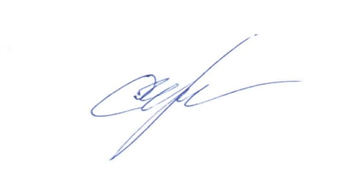 Начальник 5 НИЦ                                                                                     С.Г. Чечулин15 апреля 2024	Исп. Шароватов А.А.8 (495) 287 73 05 доб. 29 34